Checkliste für die BO-Mappe					Name:_________________________________________________Markiere, welche Themen und Bereiche du schon bearbeitet hast!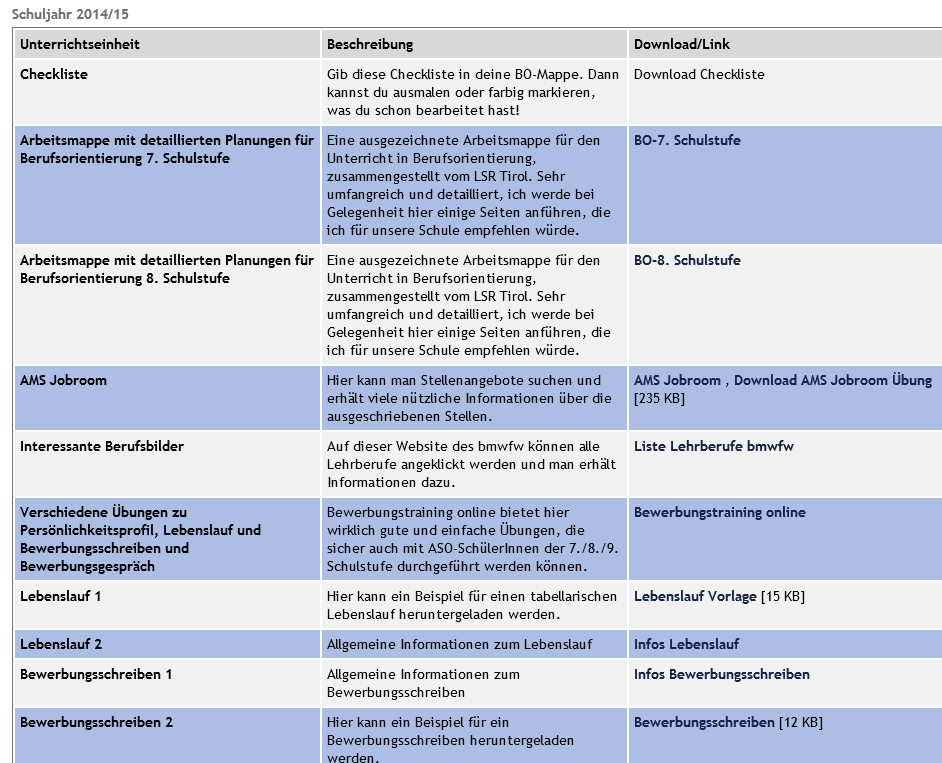 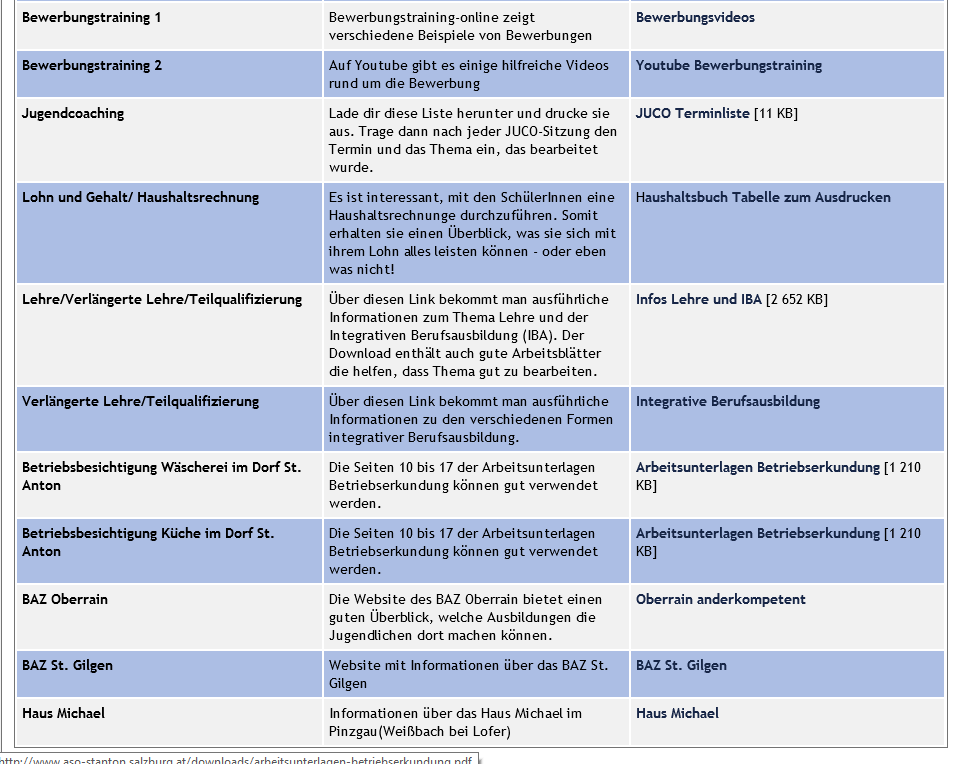 